Disabled Students Programs & Services Examination Transmittal Memo 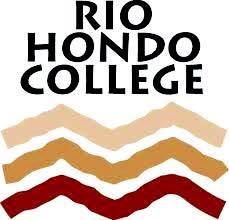 Date: ________________From: ___________________________ Ext. ________ Instructor’s Name Please administer the attached examination to __________________________________ Student’s Name Course Title: ____________________________________ The exam may be taken between ___/___/___ and ___/___/___ Amount of time class gets: ______________________________ Additional instructions (notes, open book, calculator, etc.) ________________________________________________________________________________________________________________________________________________INSTRUCTIONS FOR RETURNING EXAMINATIONS I would like the exam returned to me the following manner (check one): _____Department Mailbox_____Campus Mail(Mailroom) _____Call me when the test is completed and I will pick it up (ext. #_________) _____Other ______________________________________________________ If the student does not make arrangements to take the exam, please return by ___/___/___ DSP&S Hours and Contact InformationSpring and Fall 	Summer Monday and Wednesday 8:00am‐8:00pm 	Monday through Thursday 8:00am‐4:00pm Tuesday and Thursday 8:00am‐7:00pm 	Friday 8:00am‐3:00pm Friday 8:00am‐3:00pm Phone: (562) 908‐3420 Testing Email: dspstest@riohondo.edu Room# SS330 